ŽÁDOST O VYDÁNÍ VOLIČSKÉHO PRŮKAZU
pro volby do Poslanecké sněmovny Parlamentu ČR 2021* Nepovinné údajePodle ustanovení § 6a, odst. 2 zákona č. 247/1995 Sb., o volbách do Parlamentu ČR a o změně některých zákonů, ve znění pozdějších předpisů (dále jen „zákon“) tímto žádám o vydání voličského průkazu pro volby do Poslanecké sněmovny Parlamentu ČR, které se budou konat ve dnech 8. a 9. října 2021.K žádosti sděluji, že voličský průkaz:1)   převezmu osobně1) žádám zaslat na adresu	………………………………………………………………………………………………………...1) převezme osoba, která se prokáže plnou mocí s mým úředně ověřeným podpisem.1) Označte požadovanou variantu křížkem 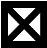 V Nahořanech dne  	                       …………………………………podpis žadatele - voliče _____________________________________________________________________________Úřední záznam o osobním podání žádosti.Totožnost žadatele ověřena dle OP (CD) …………………              ..…………………………………podpis ověřujícího Voličský průkaz číslo ……………  	předán dne …………… podpis přebírajícího ………………........_____________________________________________________________________________Záznam o ověření podpisu žadatele - voliče (bude-li žádost odesílána poštou)Poznámka: Žádost o voličský průkaz může úřad přijmout osobním doručením do okamžiku uzavření stálého seznamu voličů (16:00 hodin dne 6. října 2021). Žádost lze také zaslat poštou nebo prostřednictvím datové schránky. Doručena však musí být nejpozději 7 dnů přede dnem voleb (1. října 2021).Jméno a příjmení žadatele (voliče):Datum narození:Adresa trvalého pobytu:Kontaktní údaje* (telefon, e-mail):